Year 1 – Home learning challenge 16 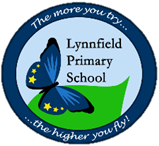 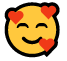 Reading (20 mins) – choose a book to read that you love to read. How many rhyming words can you find?Spelling (15 mins) – choose 2 different words a day and write them in a sentence.  Try to be creative! CHALLENGE! From the spellings you have been practising in the past few weeks, how many can you remember? Maths (15 mins) – complete a task from the fluency ladder – only move onto the next step when you are an expert!  Ask people in your house to test you on a Friday (and maybe you could test them too!).  Also, keep practicing your 2, 5 and 10 times tables on TTRockstars.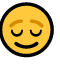 FOCUS – Direction – using the vocabulary – up, down, left, right, half/quarter turn, forwards, backwards, make a treasure map and give directions to the treasure. Ask your mam or dad to see if they can find the treasure! You could even do one outside!Mindfulness – find a calm, quiet space and listen to some relaxing music.  Lay down and imagine you are in a relaxing place. Or, you could do some mindfulness colouring sheets! Physical activity – Bounce! Dance! Skip! Why not make up a fitness routine for you and your family that include bouncing, dancing and skipping! Make sure your family join in too!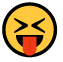 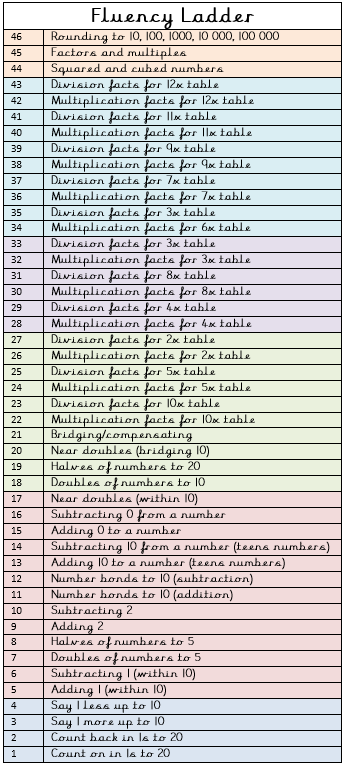 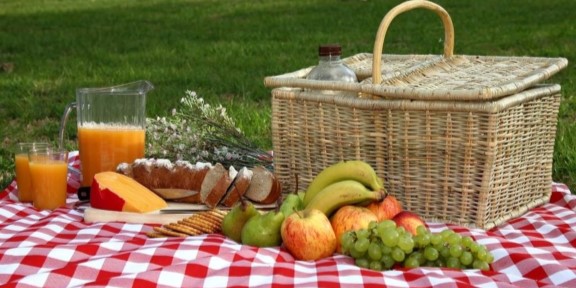 Spellings for the weekSpellings for the weekverysnappyhappyhairyfunnyfairypartyrunnyfamilymerry